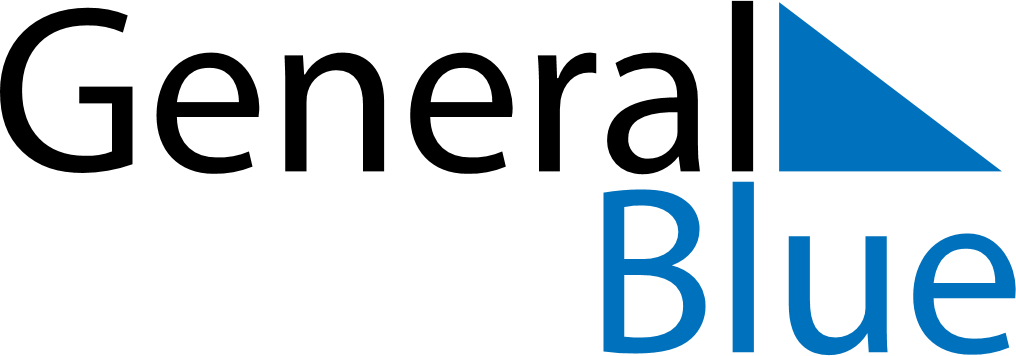 June 2029June 2029June 2029June 2029IrelandIrelandIrelandSundayMondayTuesdayWednesdayThursdayFridayFridaySaturday11234567889First Monday in June10111213141515161718192021222223Father’s Day2425262728292930